BIODATA MAHASISWA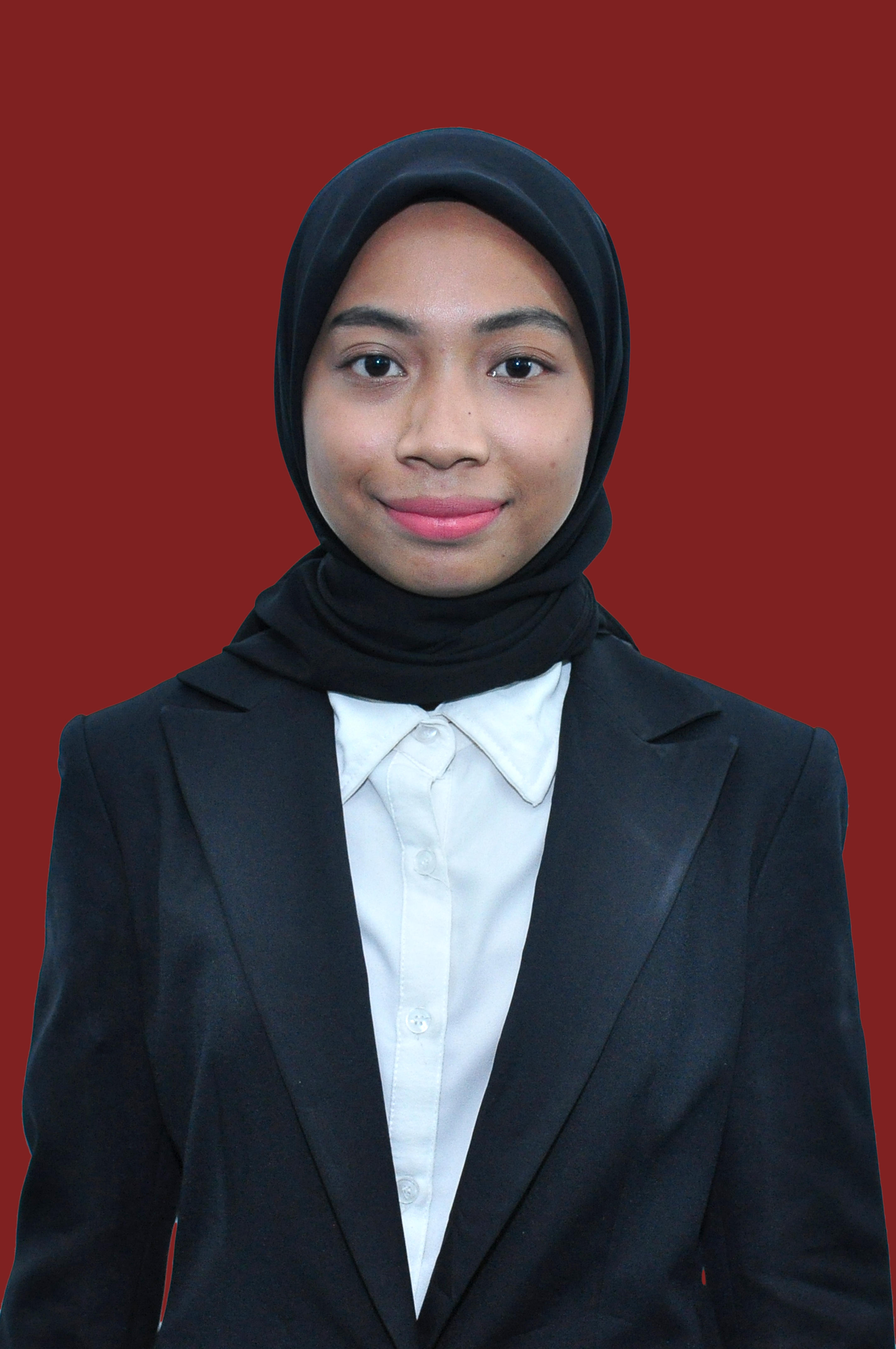 Identitas DiriNama 			 : Maifah Hanim Br PanjaitanNPM			 : 181434258Tempat/Tanggal Lahir : Tanjung Harap, 20 Desember 2000Jenis Kelamin	 	 : PerempuanAgama 		 : IslamStatus 		 	 : Belum MenikahPerkerjaan 		 : -Anak Ke		 : 3 dari 3 bersaudara Alamat                         : Dusun I Desa Tanjung Harap, kec. SerbajadiNo.Hp/WA		 : 082362062138PendidikanSD			: MIN TANJUNG HARAPSMP			: SMP Negeri 1 SERBAJADISMA			: SMA Negeri 1 DOLOK MASIHULS-1			: UMN Al-Washliyah MedanJudul			: Dosen Pembimbing	: Dra. Sukmawarti, M.PdOrang TuaNama Ayah 		: Mahmud PanjaitanPerkerjaan 		: WiraswastaNama Ibu		: Supiah HasmiPerkerjaan 		: Ibu rumah tanggaAlamat 		: Dusun I Desa Tanjung Harap kec. Serbajadi Medan,    Maret 2023 Hormat Saya 	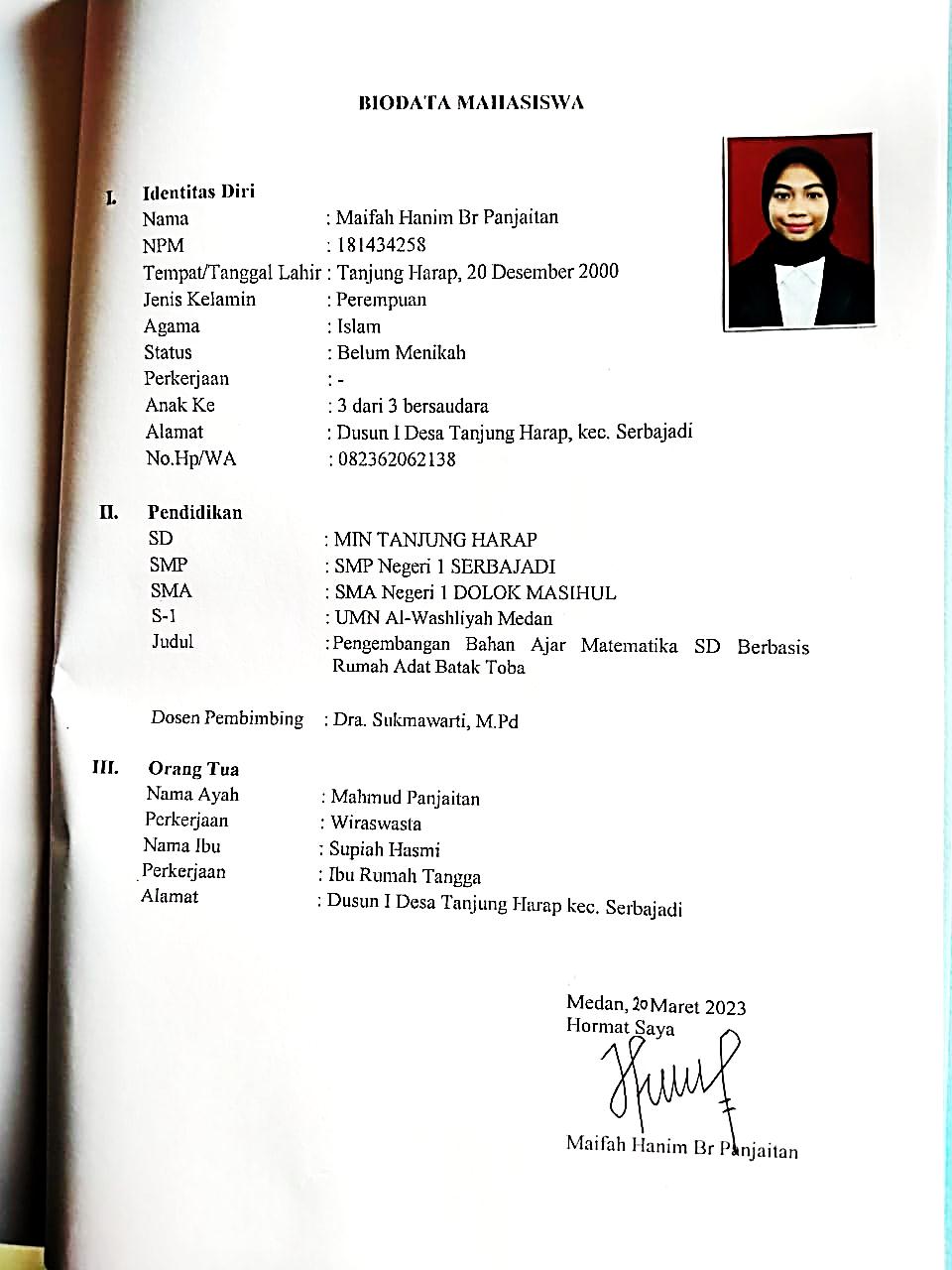  Maifah Hanim Br Panjaitan